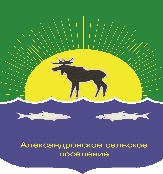 АДМИНИСТРАЦИЯ АЛЕКСАНДРОВСКОГО СЕЛЬСКОГО ПОСЕЛЕНИЯ ПОСТАНОВЛЕНИЕ22.12.2021									                   № 434с. АлександровскоеВ соответствии со статьей 78 Бюджетного кодекса Российской Федерации, Постановлением Правительства Российской Федерации от 18 сентября 2020 года № 1492 «Об общих требованиях к нормативным правовым актам, муниципальным правовым актам, регулирующим предоставление субсидий, в том числе грантов в форме субсидий, юридическим лицам, индивидуальным предпринимателям, а также физическим лицам - производителям товаров, работ, услуг, и о признании утратившими силу некоторых актов Правительства Российской Федерации и отдельных положений некоторых актов Правительства Российской Федерации» Администрация Александровского сельского поселенияПОСТАНОВИЛА:Утвердить Порядок предоставления в 2021 году субсидий на компенсацию сверхнормативных расходов ресурсоснабжающим организациям на территории муниципального образования «Александровское сельское поселение» согласно приложению к настоящему постановлению.Разместить настоящее постановление на официальном сайте Администрации Александровского сельского поселения в информационно-телекоммуникационной сети «Интернет» (http://www.alsadmsp.ru/).Настоящее постановление вступает в силу на следующий день после его официального опубликования.Контроль за исполнением настоящего постановления оставляю за собой.Глава Александровского сельского поселения				      Подпись                                  Д.В. ПьянковБукарина Татьяна Федоровна8 (38255) 2-44-03Рассылка: в дело, Букарина Т.Ф., МКП ТВСПорядокпредоставления в 2021 году субсидий на компенсацию сверхнормативных расходов ресурсоснабжающим организациям на территории муниципального образования «Александровское сельское поселение»
         1. Общие положенияНастоящий Порядок определяет цели, условия, порядок предоставления в 2021 году субсидий ресурсоснабжающим организациям, осуществляющим услуги тепло-, водоснабжения и водоотведения на территории муниципального образования «Александровское сельское поселение» в целях предоставления субсидий на компенсацию сверхнормативных расходов ресурсоснабжающим организациям на территории муниципального образования «Александровское сельское поселение» в части обеспечения условий, необходимых для организации теплоснабжения, водоснабжения и водоотведения на территории Александровского сельского поселения.Предоставляемая субсидия имеет целевое назначение и не может быть использована в иных целях, не предусмотренных положениями настоящего Порядка. Сведения о субсидии размещаются на едином портале бюджетной системы Российской Федерации в информационно-телекоммуникационной сети «Интернет» (http://budget.gov.ru) и на официальном сайте администрации Александровского сельского поселения в сети Интернет (http://www.alsadmsp.ru/).Субсидия предоставляется главным распорядителем средств местного бюджета - администрацией Александровского сельского поселения (далее – главный распорядитель), до которого в соответствии с бюджетным законодательством Российской Федерации как до получателя бюджетных средств доведены в установленном порядке лимиты бюджетных обязательств на предоставление субсидий на соответствующий финансовый год (и плановый период).Получателями субсидий могут выступать ресурсоснабжающие организации, отвечающие следующим критериям: 1) зарегистрированные в установленном порядке и осуществляющие свою деятельность на территории Александровского сельского поселения;2) оказывающие услуги в сфере теплоснабжения, водоснабжения и водоотведения на территории Александровское сельского поселения;3) учтенные в реестре регулируемых организаций Томской области в сфере теплоснабжения, холодного водоснабжения, горячего водоснабжения, водоотведения.1.6. Результатом предоставления субсидии является компенсация сверхнормативных расходов на оплату топлива (газ, уголь); электроэнергии; аренду муниципального имущества муниципального образования «Александровское сельское поселение», теплоносителей, налогов и сборов, подлежащих к уплате в соответствии с законодательством Российской Федерации о налогах и сборах в срок до 25 декабря текущего года. 2. Условия и порядок предоставления субсидии2.1. Субсидия предоставляется ресурсоснабжающим организациям, соответствующим на дату подачи заявления следующим требованиям: у Получателя субсидии должна отсутствовать неисполненная обязанность по уплате налогов, сборов, страховых взносов, пеней, штрафов, процентов, подлежащих уплате в соответствии с законодательством Российской Федерации о налогах и сборах;у Получателя субсидии должна отсутствовать просроченная задолженность по возврату в бюджет Александровского сельского поселения субсидий, предоставленных в том числе в соответствии с иными правовыми актами, а также иная просроченная (неурегулированная) задолженность по денежным обязательствам перед бюджетом Александровского сельского поселения;Получатель субсидии – юридическое лицо не должно находиться в процессе реорганизации, ликвидации, в отношении него не введена процедура банкротства, деятельность участника отбора не приостановлена в порядке, предусмотренном законодательством Российской Федерации, а участники отбора - индивидуальные предприниматели не должны прекратить деятельность в качестве индивидуального предпринимателя;в реестре дисквалифицированных лиц отсутствуют сведения о дисквалифицированных руководителе, членах коллегиального исполнительного органа, лице, исполняющем функции единоличного исполнительного органа, или главном бухгалтере участника отбора, являющегося юридическим лицом, об индивидуальном предпринимателе, являющегося Получателем субсидии;Получатель субсидии не должен являться иностранным юридическим лицом, а также российским юридическим лицом, в уставном (складочном) капитале которого доля участия иностранных юридических лиц, местом регистрации которых является государство или территория, включенные в утвержденный Министерством финансов Российской Федерации перечень государств и территорий, предоставляющих льготный налоговый режим налогообложения и (или) не предусматривающих раскрытия и предоставления информации при проведении финансовых операций (офшорные зоны), в совокупности превышает 50 процентов;Получатель субсидии не должен получать средства из бюджета Александровского сельского поселения на основании иных нормативных правовых актов Александровского сельского поселения на цели, установленные настоящим Порядком;Получатель субсидии осуществляет свою деятельность на территории Александровского сельского поселения;Получатель субсидии поддерживает в течение предшествующего трехлетнего периода уровень заработной платы сотрудников не ниже минимального размера оплаты труда.2.2. Перечень документов, предоставляемых ресурсоснабжающими организациями в Администрацию для рассмотрения и принятия решения по предоставлению субсидий:2.2.1. заявление о предоставлении субсидий, подписанное руководителем ресурсоснабжающей организации, по форме согласно Приложению 1 настоящего Порядка;2.2.2. копии учредительных документов;2.2.3. копии документов, подтверждающих полномочия руководителя ресурсоснабжающей организации;2.2.4. письмо-подтверждение о том, что на дату подачи заявления заявитель не находится в процессе ликвидации, реорганизации или банкротства, а также об отсутствии действующего решения уполномоченного органа (органа юстиции, прокуратуры, суда) о приостановлении деятельности организации на момент подачи заявления (письмо-подтверждение составляется в свободной форме);2.2.5. заверенная копия документа, подтверждающего факт закрепления за юридическим лицом муниципального имущества муниципального образования «Александровское сельское поселение»;2.2.6. расчет потребности субсидий из бюджета Администрации ресурсоснабжающим организациям в целях компенсации сверхнормативных расходов ресурсоснабжающим организациям, возникших при оказании услуг тепло-, водоснабжения и водоотведения, по форме согласно Приложению 2 настоящего Порядка;2.2.7. справка из налогового органа об отсутствии задолженности по уплате налогов, сборов и иных обязательных платежей во все уровни бюджетов бюджетной системы Российской Федерации;2.2.8. статистическая отчетность по форме: 46-ТЭ, 1-водопровод, 1- канализация;2.2.9. бухгалтерскую (финансовую) отчетность (с приложениями) за отчетный период с отметкой налогового органа; для организаций, применяющих упрощенную систему налогообложения - налоговую декларацию по налогу, уплачиваемому в связи с применением упрощенной системы налогообложения за отчетный период с отметкой налогового органа;2.2.10. отчет, содержащий заключение о величине недополученных доходов и величине затрат по статьям расходов, на топливо, на электрическую энергию, на теплоноситель, на аренду муниципального имущества, в том числе следующие данные:а) размер фактических затрат по данным бухгалтерского учета, в том числе по статьям расходов на теплоноситель, аренду муниципального имущества, топливо, электрическую энергию за каждый год;б) размер расходов, учтенных Департаментом тарифного регулирования Томской области при установлении соответствующих видов тарифов по статьям расходов на теплоноситель, аренду муниципального имущества; топливо, электрическую энергию, приведенные к фактическому полезному отпуску, на каждый год;в) нормативный объем энергоресурсов (топливо, электроэнергия), учтенный при расчете соответствующего тарифа за каждый год;г) плановый полезный отпуск, учтенный при расчете соответствующего тарифа за каждый год;д) фактический полезный отпуск по данным бухгалтерского учета за каждый год; е) средневзвешенная цена за единицу энергоресурса (топливо, электроэнергия), учтенная при расчете соответствующего тарифа.Перечень документов предоставляется в Администрацию до 25 декабря 2021 года.2.3. Получатель субсидий несет ответственность за недостоверность предоставленных на основании настоящего Порядка документов и сведений в соответствии с действующим законодательством.2.4. Размер субсидий ресурсоснабжающим организациям определяется в пределах бюджетных ассигнований и лимитов бюджетных обязательств, предусмотренных в бюджете Администрации на 2021 год. Размер потребности субсидий в целях возмещения затрат при оказании услуг тепло-, водоснабжения и водоотведения на территории муниципального образования «Александровское сельское поселение» определяется по формуле:2.4.1. Размер сверхнормативных расходов на топливо j-й ресурсоснабжающей организации, определяется по формуле: , где:	(1)		k – год;m – источник тепловой энергии; – фактические расходы на топливо, списанные на счета бухгалтерского учета затрат на производство тепловой энергии, за k-й год (руб.); – размер субсидий, предоставленных ресурсоснабжающей организации 
с целью компенсации (возмещения) расходов (убытков), связанных 
с возникновением сверхнормативных расходов на топливо в k-м году (руб.). Значение показателя  определяется на основании прилагаемых к Заявке документов, пункт 6-6.7 настоящего Порядка, с учетом информации Департамента тарифного регулирования Томской области (в форме справки), предоставляемой по запросу Департамента.В составе показателя  не учитываются суммы субсидий, предоставленных ресурсоснабжающим организациям на компенсацию расходов по организации теплоснабжения теплоснабжающими организациями, использующими в качестве топлива нефть или мазут; – удельный расход топлива на производство единицы тепловой энергии, отпускаемой с коллекторов источников тепловой энергии, учтенный 
при установлении тарифов на k-й год для m-го источника тепловой энергии 
(кг у.т./Гкал); – фактический объем отпуска тепловой энергии, поставляемой 
с коллекторов m-го источника тепловой энергии в k-м году (тыс. Гкал). Показатель определяется на основании данных с приборов учета отпуска тепловой энергии 
с коллекторов m-го источника тепловой энергии. Показатель k-й год, в котором отсутствовал прибор учета тепловой энергии или такой прибор учета не использовался для учета объема отпущенной тепловой энергии с коллекторов m-го источника тепловой энергии, определяется как объем фактического полезного отпуска теплоэнергии потребителям от m-го источника тепловой энергии, определяемый на основании данных бухгалтерского учета, увеличенный 
на величину технологических потерь при передаче тепловой энергии по тепловым сетям, учтенных при установлении тарифов на теплоэнергию от m-го источника тепловой энергии на соответствующий период тарифного регулирования; – фактическая цена на условное топливо для m-го источника тепловой энергии, сложившаяся в k-м году (руб./т.у.т.).Если вычисленное по формуле 1 значение показателя  меньше 0, 
то показатель  принимается равным 0.2.4.2. Значение показателя  определяется по формуле:, где:		(2)		n – месяц k-го года; – цена списания топлива на производство тепловой энергии в n-м месяце k-го года (руб./т или руб./тыс. м3 в зависимости от вида топлива); – объем топлива, списанный на производство тепловой энергии 
в n-м месяце k-го года (тонн или тыс. м3 в зависимости от вида топлива); – фактическая калорийность топлива, списанного в производство тепловой энергии в n-м месяце k-го года (ккал/кг или ккал/м3 в зависимости 
от вида топлива); – калорийность условного топлива равная 7000 ккал/кг (для твердого 
и жидкого топлива) или 7000 ккал/м3 (для газообразного топлива).2.4.3. Значения показателей , , , ,  определяются 
на основании прилагаемых к Заявке документов, указанных в пункте 6 настоящего Порядка. При этом значения показателей  и  принимаются с учетом налога на добавленную стоимость (далее – НДС) для ресурсоснабжающих организаций, применяющих упрощенную систему налогообложения, и без учета НДС 
для ресурсоснабжающих организаций, применяющих общую систему налогообложения. В случае отсутствия в составе прилагаемых к Заявке документов, подтверждающих фактическую калорийность топлива (уголь, мазут, нефть, дизельное топливо), списанногов производство тепловой энергии 
в n-м месяце k-го года, значение показателя  определяется в соответствии 
с таблицей 1.Таблица 12.4.4. Размер сверхнормативных расходов на электроэнергию j-й ресурсоснабжающей организации, связанных с осуществлением деятельности 
по водоснабжению при одновременном осуществлении деятельности 
по теплоснабжению и водоснабжению, определяется по формуле:, где:	(3)n – тариф на питьевую воду; – фактические расходы на электроэнергию, списанные на счета бухгалтерского учета затрат по виду деятельности «водоснабжение», за k-й год (руб.); – размер субсидий, предоставленных ресурсоснабжающей организации 
с целью компенсации (возмещения) расходов (убытков), связанных 
с возникновением сверхнормативных расходов на электроэнергию в k-м году (руб.). Значение показателя  определяется на основании прилагаемых к Заявке документов, указанных Порядке, с учетом информации Департамента тарифного регулирования Томской области (в форме справки), предоставляемой по запросу Департамента; – удельный расход электроэнергии, потребляемой в технологическом процессе транспортировки воды на единицу объема транспортируемой воды, учтенный при установлении n-го тарифа на питьевую воду на k-й год (кВт*час/м3); – фактическая цена на электроэнергию, потребленную 
в технологическом процессе транспортировки воды, сложившаяся в k-м году 
при оказании услуг водоснабжения потребителям, для которых установлен 
n-й тариф на питьевую воду (руб./кВт*час). Значение показателя определяется 
на основании данных бухгалтерского учета ресурсоснабжающей организации; – фактический объем полезного отпуска питьевой воды в k-м году группе потребителей, для которых установлен n-й тариф на питьевую воду (м3), определяемый на основании данных бухгалтерского учета ресурсоснабжающей организации; – удельный расход электроэнергии, потребляемой в технологическом процессе для подготовки воды на единицу объема воды, отпускаемой в сеть, учтенный при установлении n-го тарифа на питьевую воду на k-й год (кВт*час/м3); – фактическая цена на электроэнергию, потребленную 
в технологическом процессе для подготовки воды, сложившаяся в k-м году 
при оказании услуг водоснабжения потребителям, для которых установлен 
n-й тариф на питьевую воду (руб./кВт*час). Значение показателя определяется 
на основании данных бухгалтерского учета ресурсоснабжающей организации; – фактический объем отпуска питьевой воды в водопроводную сеть 
в k-м году для обеспечения водоснабжением группы потребителей, для которых установлен n-й тариф на питьевую воду (м3), определяемый по формуле:, где:					(4) – Доля потерь воды в централизованных системах водоснабжения 
при транспортировке в общем объеме воды, поданной в водопроводную сеть, учтенную при установлении n-го тарифа на питьевую воду на k-й год (процент).В случае наличия приборов учета отпуска питьевой воды в водопроводную сеть, отработавших в течение всего периода k-го года, для определения значения показателя  используются данные с приборов учета отпуска питьевой воды 
в водопроводную сеть. При этом значение показателя, определенное на основании данных приборов учета отпуска питьевой воды в водопроводную сеть, не может превышать значение показателя, определенное по формуле 4 настоящего Порядка.Если вычисленное по формуле 3 значение показателя  меньше 0, 
то показатель  принимается равным 0.2.4.5.  Значения показателей , , , определяются на основании прилагаемых к Заявке документов, указанных в пункте 9 настоящего Порядка. При этом значения показателей , ,  принимаются с учетом НДС для ресурсоснабжающих организаций, применяющих упрощенную систему налогообложения, и без учета НДС для ресурсоснабжающих организаций, применяющих общую систему налогообложения.2.4.6. Значения удельного расхода топлива на производство единицы тепловой энергии, отпускаемой с коллекторов источников тепловой энергии                                                                (),значения удельного расход электроэнергии, потребляемой в технологическом процессе транспортировки воды на единицу объема транспортируемой воды (), значения удельного расхода электроэнергии, потребляемой в технологическом процессе для подготовки воды на единицу объема воды, отпускаемой в сеть (), значения доли потерь воды в централизованных системах водоснабжения при транспортировке в общем объеме воды, поданной в водопроводную сеть (), определяются на основании соответствующих приказов Департамента тарифного регулирования Томской области об установлении долгосрочных параметров регулирования. В случае, если приказом Департамента тарифного регулирования Томской области для соответствующей ресурсоснабжающей организации не установлены долгосрочные параметры регулирования, значения указанных показателей, применяемых для целей расчета размера Субсидии в соответствии с настоящим Порядком, определяются на основании справки Департамента тарифного регулирования Томской области.2.5. Отбор получателей субсидий осуществляет созданная Администрацией Комиссия по отбору ресурсоснабжающих организаций, имеющих право на получение субсидий.Комиссия Администрации осуществляет отбор получателей субсидий посредством рассмотрения представленных документов в течение 5 (пяти) календарных дней со дня их представления ресурсоснабжающими организациями - получателями субсидий и по результатам рассмотрения принимает решение о предоставлении субсидий либо об отказе в предоставлении субсидий, о чем уведомляет ресурсоснабжающие организации - получателей субсидий в течение 3 рабочих дней со дня принятия соответствующего решения заказным письмом с уведомлением.Решение Комиссии Администрации оформляется протоколом, в котором указывается размер предоставляемых субсидий.2.6. Основаниями для отказа в предоставлении субсидий являются:1) несоответствие представленных ресурсоснабжающими организациями документов требованиям, определенным пунктом 2.2. настоящего Порядка, или непредставление (представление не в полном объеме) указанных документов;2) недостоверность информации, представленной ресурсоснабжающими организациями;3) несоответствие заявления целям предоставления субсидий, предусмотренным пунктом 1.1 настоящего Порядка;4) отсутствие ресурсоснабжающей организации в реестре регулируемых организаций Томской области в сфере теплоснабжения, холодного водоснабжения, горячего водоснабжения, водоотведения.2.7. Условиями предоставления субсидий являются:2.7.1. наличие лимитов бюджетных обязательств, утвержденных на текущий финансовый год;2.7.2.   решение Комиссии Администрации о предоставлении субсидий;2.7.3. наличие соглашения о предоставлении субсидии по форме согласно Приложению 3 настоящего Порядка;2.7.4. наличие согласия ресурсоснабжающей организации на осуществление органами муниципального финансового контроля Администрации, проверок соблюдения получателем субсидий условий, целей и порядка предоставления субсидий.2.8. На основании решения комиссии о предоставлении субсидий ресурсоснабжающим организациям в целях частичного возмещения затрат, возникающих при оказании услуг тепло-, водоснабжения и водоотведения Администрация направляет ресурсоснабжающей организации в двух экземплярах Соглашение о предоставлении Субсидии в течение 1 (одного) рабочего дня.Ресурсоснабжающая организация в течение 1 (одного) рабочего дня после регистрации поступившего соглашения о предоставлении субсидии подписывает его и направляет один экземпляр в адрес Администрации.2.9. Субсидия перечисляется не позднее восьмого рабочего дня после принятия решения по результатам рассмотрения документов Комиссией Администрации на основании заключенного соглашения между получателем субсидии и Администрацией. Субсидии перечисляются на расчетный или корреспондентский счет, открытые получателям субсидий в учреждениях Центрального банка Российской Федерации или кредитных организациях (за исключением субсидий, подлежащих в соответствии с бюджетным законодательством Российской Федерации казначейскому сопровождению).3.Требование к отчетности3.1. В соответствии с настоящим Порядком Получатель субсидии в течение 30 (тридцати) календарных дней с даты поступления денежных средств на расчетный счет предоставляет Главному распорядителю средств бюджета отчет об использовании субсидий в соответствии с Приложением 4 к настоящему порядку. 3.2. Получатель субсидии направляет Главному распорядителю средств бюджета отчет об использовании субсидии с приложением заверенных надлежащим образом документов, подтверждающих использование субсидий по целевому назначению.4. Требование об осуществлении контроля за соблюдением условий, целей и порядка предоставления субсидии и ответственности за их нарушение4.1. Главным распорядителем бюджетных средств, органами муниципального финансового контроля Администрации и органами муниципального финансового контроля Александровского района, органами государственного финансового контроля Томской области проводятся проверки соблюдения получателем субсидий условий, целей и порядка предоставления субсидий.4.2. Получатель субсидий несет ответственность в соответствии с законодательством Российской Федерации за недостоверность представляемых сведений, нарушение условий предоставления субсидий, а также нецелевое использование.4.3. В случае установления по итогам проверок, проведенных Администрацией и (или) органами муниципального финансового контроля, факта нарушения целей, условий и порядка предоставления субсидии (в т.ч. предоставления недостоверных сведений, установления факта нецелевого использования бюджетных средств ресурсоснабжающей организацией, непредставления отчетности) соответствующие средства подлежат возврату в доход бюджета Администрации в течение 7 рабочих дней со дня получения мотивированного требования Администрации. В случае отказа получателя субсидий от добровольного возврата субсидий указанные средства подлежат взысканию в судебном порядке в соответствии с действующим законодательством.За каждый календарный день нарушения срока возврата субсидии на сумму субсидий, подлежащих возврату, начисляются пени из расчета одной трехсотой ключевой ставки Банка России, действующей на первый день нарушения срока возврата субсидий. В случае невозврата получателем субсидии взыскание производится в судебном порядке в соответствии с действующим законодательством Российской Федерации.4.4. Ответственность за достоверность представленных расчетов и отчетной документации несет получатель субсидий.Приложение № 1 к настоящему Порядку                              Администрации Александровского сельского поселения                                Место нахождения: Томская область Александровский район с. Александровское ул. Лебедева, 30                                ___________________________________________                                                   (наименование заявителя)Заявление о предоставлении субсидий     	Прошу предоставить субсидию в соответствии с постановлением Администрации Александровского сельского поселения от «____» _______ 2020 №____ «Об утверждении Порядка предоставления в 2021 году субсидий ресурсоснабжающим организациям на компенсацию сверхнормативных расходов, возникающих при оказании услуг тепло-, водоснабжения и водоотведения на территории муниципального образования «Александровское сельское поселение»Настоящим подтверждаю:    - достоверность сведений и документов, представляемых в Администрацию Александровского сельского поселения, (далее – Администрация);  - отсутствие на сегодняшний день неисполненной обязанности по уплате налогов, сборов, страховых взносов, пеней, штрафов, процентов, подлежащих уплате в соответствии с законодательством Российской Федерации о налогах и сборах;    - отсутствие просроченной задолженности по возврату в бюджет Администрации субсидий, бюджетных инвестиций, предоставленных в соответствии с муниципальными правовыми актами Администрации, и иной просроченной задолженности перед бюджетом Администрации;    - отсутствие просроченной задолженности по выплате заработной платы;_________________________(наименование организации) не находится в процессе реорганизации, ликвидации, банкротства, а получатель субсидий – индивидуальный предприниматель – не прекратил деятельность в качестве индивидуального предпринимателя;     - ранее субсидий из бюджета Администрации на основании иных муниципальных правовых актов Администрации на цели возмещения затрат при оказании услуг в сфере теплоснабжения, водоснабжения и водоотведения, не получал;_____________________________ не является иностранным юридическим лицом, а также российским юридическим лицом, в уставном (складочном) капитале которого доля участия иностранных юридических лиц, местом регистрации которых является государство или территория, включенные в утверждаемый Министерством финансов Российской Федерации перечень государств и территорий, предоставляющих льготный налоговый режим налогообложения и (или) не предусматривающих раскрытия и предоставления информации при проведении финансовых операций (офшорные зоны) в отношении таких юридических лиц, в совокупности превышает 50 процентов;- отсутствие фактов нецелевого использования бюджетных средств (предоставляемых в форме субсидии), полученных в трехлетний период, предшествующий дате подачи заявления для получения субсидии.Даю согласие   на   обработку   содержащихся в настоящем заявлении персональных данных, то есть их сбор, систематизацию, накопление, хранение, уточнение (обновление, изменение), использование, распространение, в том числе и передачу, обезличивание, блокирование, уничтожение.Согласие на обработку персональных данных, содержащихся в настоящем заявлении, действует до даты подачи заявления об отзыве данного согласия.Даю согласие на осуществление Администрацией, органами муниципального финансового контроля Администрации, проверок соблюдения получателем субсидий условий, целей и порядка предоставления субсидий.Приложение: на _____л. в 1 экз. <**>    Перечень представляемых в Администрацию документов:1.2.3.4.5.______________ 20__ г._____________________________________ ___________ _________________________(наименование заявителя с указанием должности)   (подпись)    (расшифровка подписи)М.П. (при наличии)       --------------------------------    <*> Регистрационный номер и дата регистрации настоящего заявления в Администрации (заполняется сотрудником Администрации).    <**> Заявление о предоставлении субсидии не принимается сотрудником Администрации без перечня прилагаемых к нему документов.Расчет потребности субсидий в целях компенсации сверхнормативных расходов ресурсоснабжающих организаций, возникающих при оказании услуг в сфере теплоснабжения, водоснабжения и водоотведения на территории Александровского района за 20 ___-20 ___ ггГл.бухгалтерРуководитель организации                                                              МППриложение № 3
к настоящему Порядку Типовая форма соглашения с. Александровское                                                                          «___»___________ 2021 годаАдминистрация Александровского сельского поселения, которым в соответствии с _________________________________________________________________________________________(реквизиты НПА о  бюджете на текущий финансовый год и  плановый период)предусмотрены бюджетные ассигнования на предоставление в 2021 году субсидий ресурсоснабжающим организациям на компенсацию сверхнормативных расходов на территории муниципального образования «Александровское сельское поселение» именуемый в дальнейшем «Главный распорядитель средств бюджета», в лице________________________________________________________________________________(наименование должности руководителя Главного распорядителя средств Бюджета)__________________________________________________________, действующего на (фамилия, имя, отчество (при наличии)основании _______________________________________________________________________________,                        (, устав областного государственного Казенного учреждения, доверенность)с одной стороны, и________________________________________________________________________,                            (наименование для юридического лица, фамилия, имя, отчество (при наличии)                        для индивидуального предпринимателя, физического лица)именуемый в дальнейшем «Получатель», в лице_________________________________________________________________________________________(наименование должности лица, представляющего Получателя)______________________________________________________________, действующего на(фамилия, имя, отчество (при наличии))основании ____________________________________________________________________,             (Устав для юридического лица, свидетельство о государственной регистрации для индивидуального предпринимателя, доверенность)с другой стороны, далее именуемые «Стороны», в соответствии с Бюджетным кодексом Российской Федерации, Постановлением Администрации  Александровского сельского поселения от «___»___________202_ года №_____ «Об утверждении Порядка предоставления в 2021 году субсидий ресурсоснабжающим организациям на компенсацию сверхнормативных расходов на территории муниципального образования «Александровское сельское поселение» (далее – Порядок предоставления субсидий) заключили настоящее соглашение (далее - Соглашение) о нижеследующем.1. Предмет Соглашения    1.1. Предметом Соглашения является предоставление из бюджета Главного распорядителя средств бюджета в 202_ году _______________________________________________________________________(наименование Получателя)    субсидий ресурсоснабжающим организациям на компенсацию сверхнормативных расходов на территории муниципального образования «Александровское сельское поселение» период 202__-202__ годов (далее - Субсидия).     1.2. Субсидия предоставляется Главным распорядителем средств бюджета в пределах объемов бюджетных ассигнований, в пределах лимитов бюджетных обязательств на предоставление субсидий, утвержденных в установленном порядке Главному распорядителю средств бюджета.2. Размер Субсидии    2.1. Размер Субсидий, предоставляемой из бюджета Главного распорядителя средств бюджета, в соответствии с Соглашением составляет:    в 20__ году ________ (___________________________________________) рублей;                                                                       (сумма прописью)    в 20__ году ________ (___________________________________________) рублей.                                                                       (сумма прописью)3. Требования предоставления Субсидии    Субсидия предоставляется при выполнении следующих требований:    3.1. Соответствие Получателя ограничениям, установленным Порядком предоставления субсидий, в том числе:    3.1.1. Получатель соответствует критериям, установленным Порядком предоставления субсидий.    3.1.2. Получатель не является иностранным юридическим лицом, а также российским юридическим лицом, в уставном (складочном) капитале которого доля участия иностранных юридических лиц, местом регистрации которых является государство или территория, включенные в утверждаемый Министерством финансов Российской Федерации перечень государств и территорий, предоставляющих льготный налоговый режим налогообложения и (или) не предусматривающих раскрытия и предоставления информации при проведении финансовых операций (офшорные зоны) в отношении таких юридических лиц, в совокупности превышает 50 процентов;    3.1.3. У Получателя на первое число месяца, предшествующего месяцу, в котором заключается Соглашение:отсутствует неисполненной обязанности по уплате налогов, сборов, страховых взносов, пеней, штрафов, процентов, подлежащих уплате в соответствии с законодательством Российской Федерации о налогах и сборах;отсутствие просроченной задолженности по выплате заработной платы;отсутствие просроченной задолженности по возврату в бюджет Главного распорядителя средств бюджета субсидий, бюджетных инвестиций, предоставленных в соответствии с муниципальными правовыми актами Главного распорядителя средств бюджета субсидий, и иной просроченной задолженности перед бюджетом Главного распорядителя средств бюджета субсидий;    3.1.4. Получатель не является получателем средств из соответствующего бюджета бюджетной системы Российской Федерации в соответствии с иными нормативными правовыми актами, муниципальными правовыми актами на цели, указанные в п. 1.1 настоящего Соглашения.    3.1.5. Получатель не находится в процессе реорганизации, ликвидации, банкротства и не имеет ограничений на осуществление хозяйственной деятельности (в случае если такое требование предусмотрено Порядком предоставления субсидий).    3.2. Предоставление Получателем документов, необходимых для предоставления Субсидии, в соответствии с Порядком предоставления субсидии.    3.3. Определение направления расходов, на финансовое обеспечение которых предоставляется Субсидия в соответствии с Порядком предоставления субсидии.    3.4. Установление запрета на конвертацию в иностранную валюту средств Субсидии, за исключением операций, определяемых в соответствии с Порядком предоставления субсидии.    3.5. Согласие Получателя на осуществление Главным распорядителем средств бюджета и органами муниципального финансового контроля, проверок соблюдения получателем субсидий условий, требований, целей и порядка предоставления субсидий.4. Порядок перечисления Субсидии    4.1. Субсидия перечисляется не позднее восьмого рабочего дня после принятия решения по результатам рассмотрения документов Комиссией Главного распорядителя средств бюджета. Субсидии перечисляются на расчетный счет организации, открытый в кредитной организации на территории Российской Федерации.    4.2. Субсидии перечисляются на расчетный или корреспондентский счет, открытые получателям субсидий в учреждениях Центрального банка Российской Федерации или кредитных организациях (за исключением субсидий, подлежащих в соответствии с бюджетным законодательством Российской Федерации казначейскому сопровождению).Перечисление Субсидии осуществляется в установленном порядке на счет _____________________________________________________________________, открытый(реквизиты счета Получателя)в _______________________________________________________________________________________.(указывается наименование кредитной организации (территориальный орган Федерального казначейства))5. Права и обязанности Сторон    5.1. Главный распорядитель средств бюджета обязуется:    5.1.1. Рассмотреть в порядке и в сроки, установленные Порядком предоставления субсидий, представленные Получателем документы.    5.1.2. Обеспечить предоставление Субсидии _______________________________________________ в	                                                 	(наименование Получателя)порядке и при соблюдении Получателем требований предоставления Субсидий, установленных Порядком предоставления субсидий и настоящим Соглашением.    5.1.3. Осуществлять контроль за соблюдением Получателем требований, целей и порядка предоставления Субсидии.    5.2. Главный распорядитель средств бюджета вправе запрашивать у Получателя документы и материалы, необходимые для осуществления контроля за соблюдением условий предоставления Субсидии.    5.3. Получатель обязуется:    5.3.1. Обеспечить выполнение требований предоставления Субсидии, установленных настоящим Соглашением, в том числе:    предоставить Главному распорядителю средств бюджета документы, необходимые для предоставления Субсидий, определенные Порядком предоставления субсидий;    направлять средства Субсидии на финансовое обеспечение расходов, определенных в соответствии с пунктом 3.3 настоящего Соглашения;    не конвертировать в иностранную валюту средства Субсидии, за исключением операций, определяемых в соответствии с Порядком предоставления субсидии;    направлять на достижение целей, указанных в пункте 1.1 настоящего Соглашения.     5.3.2. Получатель субсидий в течение 30 (тридцать) календарных дней со дня поступления денежных средств на расчетный счет предоставляет Главному распорядителю средств бюджета отчет об использовании субсидий, предоставленной из бюджета Главного распорядителя средств бюджета в целях частичного возмещения затрат, возникших при оказании услуг тепло-, водоснабжения и водоотведения на территории муниципального образования «Александровское сельское поселение» за 20 ___- 20 ____ гг.Обеспечить представление Главному распорядителю средств бюджета не позднее ______ числа месяца, следующего за ______________________, в котором была получена Субсидия:    5.4. Получатель вправе обращаться к Главному распорядителю средств бюджета за разъяснениями в связи с исполнением настоящего Соглашения.6. Ответственность Сторон    6.1. В случае неисполнения или ненадлежащего исполнения своих обязательств по настоящему Соглашению Стороны несут ответственность в соответствии с законодательством Российской Федерации.    6.2. Получатель субсидий несет ответственность в соответствии с законодательством Российской Федерации за недостоверность представляемых сведений, нарушение условий предоставления субсидий, а также нецелевое использование.    6.3. В случае установления по итогам проверок, проведенных Главным распорядителем средств бюджета и (или) органами муниципального финансового контроля, факта нарушения целей, условий и порядка предоставления субсидии (в т.ч. предоставления недостоверных сведений, установления факта нецелевого использования бюджетных средств ресурсоснабжающей организацией, непредставления отчетности) соответствующие средства подлежат возврату в доход бюджета Главного распорядителя средств бюджета в течение 7 рабочих дней со дня получения мотивированного требования Главному распорядителю средств бюджета. В случае отказа получателя субсидий от добровольного возврата субсидий указанные средства подлежат взысканию в судебном порядке в соответствии с действующим законодательством.    За каждый календарный день нарушения срока возврата субсидии на сумму субсидий, подлежащих возврату, начисляются пени из расчета одной трехсотой ключевой ставки Банка России, действующей на первый день нарушения срока возврата субсидий. В случае невозврата получателем субсидии взыскание производится в судебном порядке в соответствии с действующим законодательством Российской Федерации.    6.4. Ответственность за достоверность представленных расчетов и отчетной документации несет получатель субсидий.7. Заключительные положения  7.1. Разногласия, возникающие между Сторонами в связи с исполнением настоящего Соглашения, урегулируются путем проведения переговоров. При недостижении согласия споры между Сторонами решаются в судебном порядке.    7.2. Соглашение вступает в силу после его заключения Сторонами и действует до ________ 20__ года/до исполнения Сторонами своих обязательств.    7.3. Изменение настоящего Соглашения осуществляется по инициативе Сторон в письменной форме в виде дополнительного соглашения к настоящему Соглашению, которое является его неотъемлемой частью, и вступает в действие после его подписания Сторонами.    7.4. Расторжение настоящего Соглашения возможно при взаимном согласии Сторон.    7.5. Настоящее Соглашение заключено Сторонами в двух экземплярах, имеющих равную юридическую силу, по одному для каждой из Сторон.8. Платежные реквизиты Сторон9. Подписи СторонПриложение 4 к настоящему ПорядкуОТЧЕТоб использовании субсидий ресурсоснабжающим организациям на компенсацию сверхнормативных расходов на территории муниципального образования «Александровское сельское поселение»за  20   ___- 20  ____ гг.____________________________________________________(наименование организации)Руководительресурсоснабжающей организации ___________ _______________________________                                                                                 (подпись)          (инициалы, фамилия)Главный бухгалтерресурсоснабжающей организации _______________ _______________________________                                                                           (подпись)          (инициалы, фамилия)СОГЛАСОВАНОГлава Александровского сельского поселения___________ ________________________ (подпись)    (инициалы, фамилия)"___" ____________ 20__ г.Об утверждении Порядка предоставления в 2021 году субсидий на компенсацию сверхнормативных расходов ресурсоснабжающим организациям на территории муниципального образования «Александровское сельское поселение»Вид топливаКалорийность топлива ()Единица измеренияУголь5 000ккал/кгМазут9 500ккал/кгНефть9 500ккал/кгДизельное топливо10 180ккал/кгДревесная щепа2 133ккал/кг1Полное наименование заявителя2Сокращенное наименование заявителя3Индивидуальный номер налогоплательщика (ИНН),код причины постановки на учет в налоговом органе (КПП) заявителя4Номер и дата свидетельства (уведомления) о постановке на учет в налоговом органе5Общероссийский классификатор территорий муниципальных образований (ОКТМО)6Основной государственный регистрационный номер (ОГРН или ОГРНИП) / дата внесения записи в Единый государственный реестр юридических лиц (ЕГРЮЛ) или Единый государственный реестр индивидуальных предпринимателей (ЕГРИП)7Юридический адрес заявителя8Место нахождения (место жительства)9Руководитель заявителя (наименование должности, фамилия, имя, отчество при наличии), номер телефона и факса, адрес электронной почты10Главный бухгалтер заявителя (фамилия, имя, отчество при наличии), номер телефона и факса, адрес электронной почты11Реквизиты для перечисления субсидии:расчетный счетнаименование банкакорреспондентский счетБИК12Наименование системы налогообложения13Специализация организации:теплоснабжениеДа/НетводоснабжениеДа/НетводоотведениеДа/НетПриложение 2 к настоящему Порядку№ п/пГодВид деятельности (теплоснабжение, водоснабжение, водоотведение) ресурсоснабжающей организацииИтого фактический размер затрат по данным бухгалтерского учета, подтвержденный отчетом аудитора (руб.)Наименование показателя№ п/пГодВид деятельности (теплоснабжение, водоснабжение, водоотведение) ресурсоснабжающей организацииИтого фактический размер затрат по данным бухгалтерского учета, подтвержденный отчетом аудитора (руб.)Наименование показателяФактические затраты по данным бухгалтерского учета (руб.)Расходы, учтенные ДТР при установлении тарифа (руб.)Отклонение (Z1-Z2) (руб.)Нормативный объем энергоресурсов, учтенный при при расчет соответствующего тарифа (Vрес)Плановый полезный отпуск, учтенный при расчете соответствующего тарифа (ПО)Фактический полезный отпуск по данным бухгалтерского учета (ФО)Средневзвешенная цена за единицу энергоресурса (топливо, электроэнергия), учтенная при расчете соответствующего тарифа (Цтар)ПС Размер потребности субсидий1Расходы на теплоносительХХХАрендная платаХХХ3Расходы на топливоХРасходы наХИТОГО:Краткое наименование главного распорядителя средств Получатель СубсидииНаименование главного распорядителя средств Наименование ПолучателяМесто нахождения:(юридический адрес)Место нахождения:(юридический адрес)Платежные реквизиты:Платежные реквизиты:Главный распорядитель средств бюджета______________/_____________________МППолучатель___________________/______________________МПНаименование Потребность в субсидии (руб.)Потребность в субсидии (руб.)Потребность в субсидии (руб.)Потребность в субсидии (руб.)Размер субсидии, выделенной из бюджета Администрации Александровского сельского поселения (руб.)Размер субсидии, выделенной из бюджета Администрации Александровского сельского поселения (руб.)Размер субсидии, выделенной из бюджета Администрации Александровского сельского поселения (руб.)Размер субсидии, выделенной из бюджета Администрации Александровского сельского поселения (руб.)№, дата платежного документа о перечислении субсидии (руб.)Наименование Итого:202020212022Итого:202020212022теплоснабжениеводоснабжениеводоотведениеИтого: